Утверждено 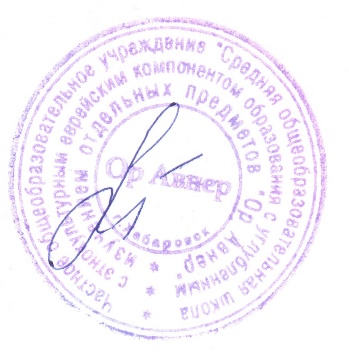 Директор                              Лисицкая О.В       Внеурочная деятельностьВнеурочная деятельность*Внеурочная деятельность по курсу «Тропинка в профессию» проводится в форме экскурсий на предприятия города Хабаровска, а также музеи, выставки, «Дни открытых дверей» учебных заведений высшего и среднего профессионального образования краевого центра в каникулярное время и по графику проведения «Дней открытых дверей» СПО и ВУЗов.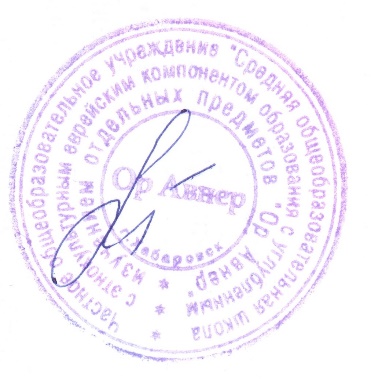                Утверждено                 Директор                              Лисицкая О.В       ТЕН – традиции еврейского народа;                                                                                              ВиС – вероятность и статистикаПОНЕДЕЛЬНИК1* класс2* класс.3* класс4* классПОНЕДЕЛЬНИК1Разговор о важномРазговор о важномРазговор о важномРазговор о важномПОНЕДЕЛЬНИК6Английский языкИвритПОНЕДЕЛЬНИК7Читательская грамотностьИврит    ВТОРНИК7Учись учитьсяЧитательская грамотностьПроектная деятельность  ВТОРНИК8ИвритУчись учитьсяВТОРНИКСРЕДА7Край в котором я живуУчись учитьсяТрадиции еврейского народа   СРЕДА8Иврит  СРЕДАЧЕТВЕРГ6Традиции еврейского народа   Традиции еврейского народа   Учись учитьсяЧитательская грамотностьЧЕТВЕРГ7Математический конструкторЧЕТВЕРГПЯТНИЦА.6Читательская грамотностьТеатр куколТрадиции еврейского народа   ПЯТНИЦА.7ПЯТНИЦА.ПЯТНИЦА.в/уТропинка в профессиюТропинка в профессиюТропинка в профессиюТропинка в профессию5* класс6* класс7* класс8* класс9* класс10* класспонедельник1Разговор о важномРазговор о важномРазговор о важномРазговор о важномРазговор о важномРазговор о важномпонедельник7понедельник8Иврит Математическая грамотностьТрадиции еврейского народавторник6вторник7вторник8Математическая грамотностьИврит Читательская грамотностьЧитательская грамотностьМатематическая грамотностьКультура речисреда6среда7среда8Читательская грамотностьИврит Финансовая грамотностьчетверг6четверг7Читательская грамотностьчетверг8Финансовая грамотностьМатематическая грамотностьИврит Читательская грамотностьпятница6пятница7пятница8Математическая грамотностьТрадиции еврейского народаИврит ПОНЕДЕЛЬНИК1 класс2 класс.3 класс4 классПОНЕДЕЛЬНИК1Разговор о важном*Разговор о важном *Разговор о важном *Разговор о важном *ПОНЕДЕЛЬНИК2Русский языкфизическая культура  литературное чтениерусский языкПОНЕДЕЛЬНИК3математикалитературное чтениематематикафизическая культура ПОНЕДЕЛЬНИК4физическая культураматематикарусский языклитературное чтение ПОНЕДЕЛЬНИК5литературное чтениерусский язык  физическая культураматематикаПОНЕДЕЛЬНИК6ИЗОВТОРНИК1литературное чтениеокружающий мирлитературное чтениеОРКСЭВТОРНИК2русский языкматематикаматематикаматематикаВТОРНИК3математикарусский языкиностранный языкрусский языкВТОРНИК4музыкалитературное чтениерусский языкокружающий мирВТОРНИК5ИЗОокружающий мирИЗОСРЕДА1литературное чтениелитературное чтениелитературное чтениелитературное чтениеСРЕДА2математикаматематикаматематикаматематикаСРЕДА3русский языкрусский языкрусский языкиностранный языкСРЕДА4окружающий мириностранный языкмузыкарусский языкСРЕДА5физическая культурафизическая культураТрадиции еврейского народафизическая культураСРЕДА6Традиции еврейского народаЧЕТВЕРГ1окружающий мирлитературное чтениетехнологияокружающий мирЧЕТВЕРГ2математикаматематикаматематикаматематикаЧЕТВЕРГ3русский языкрусский языкрусский языкрусский языкЧЕТВЕРГ4технологиямузыкафизическая культуратехнологияЧЕТВЕРГ5литературное чтениеПЯТНИЦА1литературное чтениеокружающий мирлитературное чтениерусский языкПЯТНИЦА2русский языкиностранный языкокружающий мириностранный языкПЯТНИЦА3ИЗОтехнологияиностранный языклитературное чтениеПЯТНИЦА4традиции еврейского народарусский языкрусский языкмузыка5 класс6 класс7 класс8 класс9 класс10 классПонедельник1классный часклассный часклассный часклассный часклассный часКлассный часПонедельник2историялитератураТЕНгеометриярусский языкРусский языкПонедельник3математикаматематикаалгебраобществознание иностранный язык ЛитератураПонедельник4Ин. языкрусский языкфизикаистория химияАлгебра Понедельник5русский языкиностранный языкрусский языкрусский языкалгебраТрадиция Понедельник6литературафизкультураИЗОТЕНфизкультураИнформатика Понедельник7ТЕНлитературафизкультураИстория (1пол)Ин. языкПонедельник8ОБЖВиСПроект Вторник1историялитературабиологиягеометрия обществознаниеАлгебраВторник2математикаобществознание геометриябиологияфизикаГеометрияВторник3русский языкматематика русский языкфизикаиностранный языкОБЖВторник4музыкарусский языкфизикаИн. языкинформатикаФизикаВторник5Ин. языкфизкультураИн. языкрусский языкрусский языкФизикаВторник6ОДНКНРисторияфизкультураинформатикалитератураИн. языкВторник7ВиСТЕНистория Традиция Среда1географиябиологияисториягеографиягеографияРусский языкСреда2математикарусский языкалгебрахимияфизикаЛитератураСреда3русский языкматематикарусский языкалгебрафизикаИсторияСреда4литературарусский языкобществознаниемузыка историяАлгебраСреда5Ин. языктехнологияТЕНрусский языкхимияГеометрияСреда6физкультурагеографиялитератураВиСгеометрияИн. языкСреда7технологияИн. языкфизкультураГеография Четверг1математикаисториягеографиялитературабиологияАлгебраЧетверг2русский языкрусский языкгеометрияфизикагеометрияФизкультура Четверг3технологияматематикарусский языкИн. языкалгебраОбществознание Четверг4технологияИн. языкИн. языкалгебраинформатикаБиология Четверг5биологиятехнологияфизкультурабиологиялитератураХимияЧетверг6ОДНКНРмузыкафизкультурагеографияИн. языкЧетверг7Геометрия Пятница1литературамузыкаисториягеографияОБЖФизкультура Пятница2ИЗОрусский языкалгебрахимияИн. языкЛитератураПятница3математикаматематикаИн. языкалгебраалгебраИсторияПятница4русский языкИн. языкгеографияисториярусский языкОбществознание Пятница5физкультуралитератураинформатикатехнологиябиологияИн. языкПятница6ТЕНИЗОтехнологиялитературалитератураВиС7Кабалат шабат